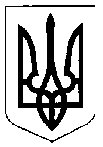 ДРОГОБИЦЬКИЙ МІСЬКИЙ ЦЕНТР СОЦІАЛЬНИХ СЛУЖБ ДЛЯ CІМ’Ї, ДІТЕЙ ТА МОЛОДІ вул. Лесі Українки, 70 м. Дрогобич,Львівська обл.,Україна,82100, тел. 2-11-01, 2-24-56    17 січня 2019р. №23  			                   Міському голові                                                      Т. Кучмі На Ваше доручення від  15 січня 2019 року №13 Дрогобицький міський центр соціальних служб для сім’ї, дітей та молоді надає інформацію про проведену роботу  у 2018 році. Пріоритетними напрямами діяльності Дрогобицького міського центру соціальних служб для сім’ї, дітей та молоді є здійснення заходів щодо:- виявлення, обліку та соціальної підтримки сімей, дітей та молоді, які перебувають у складних життєвих обставинах і потребують сторонньої допомоги, в тому числі насильство в сім’ї ;- соціальної або психологічної підтримки учасників антитерористичної операції та внутрішньо переміщених осіб, організації надання їм допомоги з урахуванням визначених потреб;- соціальної роботи з дітьми та молоддю з функціональними обмеженнями, залучення їх до соціальної активності;- соціального супроводження прийомних сімей;- здійснення соціального патронажу осіб, які відбували покарання у вигляді обмеження волі або позбавлення волі на певний строк, за повідомленням установ виконання покарань;- проведення соціально - профілактичної роботи із запобігання правопорушень та інших негативних явищ у дитячому та молодіжному середовищі, подолання їх наслідків;- соціальної та психологічної адаптації дітей-сиріт і дітей, позбавлених батьківського піклування, осіб з їх числа з метою підготовки до самостійного життя.На виконання покладених завдань Центром реалізовуються такі основні програми: Програма соціальної підтримки сімей, та осіб, які опинились в складних життєвих обставинах на період до 2018 року . На обліку Центру за звітній перебувало:                          -   1430 сімей ( в них 2140 дітей) це сім’ї учасників АТО, сім’ї, де батьки ухиляються від виконання батьківських обов’язків, сім’ї, яких торкнулася проблема насильства, сім’ї вимушених переселенців, сім’ї, де один чи кілька членів сім’ї має інвалідність, особи з числа дітей-сиріт та дітей, позбавлених батьківського піклування, які досягли повноліття,особи, яких торкнулася проблема ВІЛ/СНІДу, сім’ї де є наркозалежні особи, сім’ї, члени яких перебувають у конфлікті з законом та інші.Під соціальним супроводом за звітній період перебувало:                           -    90 сімей, які опинились  в складних життєвих обставинах,	5 прийомних сімей перебувають під соціальним супроводженням.Щороку  Центр проводить для них « Літню школу», що є формою підвищення кваліфікації прийомних батьків та батьків-вихователів. У звітному періоді  організовано навчання 5 кандидатів в опікуни/піклувальники.На виконання  постанови КМУ № 465 від 04.07.2017 року та постанови № 148 від 16.03.2017 року  Центр працює у напрямку  популяризації нової сімейної форми – патронатна сім’я та наставництва. Спеціалістами проведено робочі зустрічі щодо популяризації даної форми тимчасового  виховання дитини. За звітній період для сімей соціальних категорій організовано та проведено 27 тематичних заходів:щорічні акції «Допоможи родині»,  під час яких понад 350 сімей отримали продуктові набори (до Великодніх свят, Дня міста Дрогобича, Дня Незалежності України та до Дня Святого Миколая);2-ох денний збір для дітей із дисфункційних родин;вуличні ігротеки до Дня Незалежності України та Дня міста Дрогобича;вручення наборів шкільного приладдя до Дня знань для дітей із сімей, що опинились у СЖО; регіональний фестиваль «Дрогобич скликає друзів» до Дня міста Дрогобича;захід ”В обіймах танцю” до Міжнародного дня людей з інвалідністю;святковий захід для осіб з інвалідністю “Чарівний Валентинів день”;вручення солодких подарунків дітям з інвалідністю із ДДТДЗІ ”Надія” до Дня Святого Миколая; 14  майстер-класів для дітей соціальних категорій та дітей ДДТЗДІ ”Надія” (до Різдвяних, Великодніх свят, до Дня Матері); акцію до Різдвяних та Великодніх свят для дітей та молоді  з інвалідністю, обмежених у пересуванні;у рамках реалізації проекту «Різдвяний конвой» охоплено 450 дітей соціальних категорій та забезпечено подарунками; 2-х денний збір дітей та молоді з інвалідністю;захід ”Великодня гаївка” для дітей соціальних категорій;та інші.Працюючи у напрямку соціальної та психологічної підтримки учасників антитерористичної операції Центр реалізовує міську  Програму соціально-психологічної підтримки учасників антитерористичної операції та їх сімей на період до 2020року.        У 2018 році на обліку в Центрі перебувало 552 особи учасників АТО (в тому числі  сім’ї загиблих учасників АТО, померлих учасників АТО, родина загиблого під час Революції Гідності, особи з числа демобілізованих, добровольці та контрактники).У Центрі діє кабінет психологічної підтримки,  де спеціалісти  проводять індивідуальні та групові консультації.Спеціалістами Центру за звітній період для родин учасників АТО організовано та проведено18 тематичних заходів:щорічні акції «Допоможи родині»,  під час яких сім’ї  отримували продуктові набори (до Великодніх свят, Дня міста Дрогобича, Дня Незалежності України та до Дня Святого Миколая);щорічні акції «Готуємось до школи» (дітям вручено 105 наборів шкільного приладдя); духовно-пізнавальні екскурсії для учасників АТО с.Гошів, с.Манява “Манявський скит”, с.Лаврів, м.Унів, с.Крехів, м.Мукачево, с.Грушів, м.Ужгород, м.Кам’янець-Подільський, с.Зарваницю та інші; фотовиставку  ”Дякуємо матері, що береже Україну” до Дня Матері;спільно з ЛОГО «Українська молодь-Христова», організовано християнський військово-вишкільний молодіжний табір «Захисник» (м.Сколе) для дітей із сімей учасників АТО;6 тренінгів ”Діагностика суїциду та методи праці ”, ”Криза втрати та розлуки ”; екскурсійно-пізнавальні поїздки для дітей учасників АТО у дитячий розважальний центр ”Веселка” ТВК Південний (м.Львів), квест -кімнату ”Вихід” (м.Львів), зоопарк ”Лімпопо”( смт.Меденичі), Львівський цирк, «Дельфінарій» (м.Трускавця) та кінотеатр «Злата PLUS» ;привітання учасників АТО з нагоди Дня міста, з нагоди Дня захисника України; щонедільний перегляд вистав у Львівському обласному академічному музично – драматичному театрі ім.Юрія Дрогобича;до Дня захисника України презентовано книгу спогади учасників АТО «Франків край – Донбас: дорогами звитяжного чину». 	У 2018 році Центром реалізовано міську Програму літнього дозвілля дітей соціальних категорій та інших дітей, які не залучені до відпочинку та оздоровлення у літніх таборах під час літніх канікул «За крок від дому».  Метою програми є залучення дітей соціальних категорій до літнього дозвілля. У рамках програми організовано 3 ігрові майданчики, де впродовж літа для дітей разом із студентами ДДПУ проводили вуличні ігротеки.Працюючи над реалізацією  міської Програми оздоровлення дітей з інвалідністю м. Дрогобича на 2016 – 2018 роки організовано оздоровлення дітей з інвалідністю, які потребують сторонньої допомоги, в м.Лазурне Херсонської області  у  2018 році  15  дітей   із супроводжуючими.                    На виконання Програми профілактики суспільно небезпечних явищ в молодіжному середовищі  спеціалістами  Центру за звітній період проведено 15 заходів:профілактичні заходи на тему: «Репродуктивне здоровʼя», «Синій кит», «ВІЛ/СНІД стосується кожного», «Електронні сигарети», «Профілактика шкідливих звичок» та ін.;акцію “ Пізнай правду про алкоголь та тютюнопаління ”;круглий стіл на тему: «Проблеми профілактики та протидії розповсюдження наркоманії»;лекції-бесіди по запобіганню хімічної та поведінкової залежностей у  молоді при літніх шкільних таборах м. Дрогобича;конференцію ”Пам’ятати, щоб жити” до Дня померлих від ВІЛ/СНІДУ;анкетування з питань залежності серед молоді міста;конференцію “Зупинимо СНІД, доки він не зупинив нас!”;тренінгові заняття для вчителів загальноосвітніх навчальних закладів на тему ”Поведінкова залежність”.    Спеціалісти ДМЦССДМ реалізовують  Програму соціальної адаптації осіб, що перебувають в місцях позбавлення волі і повертаються з них та засуджених до альтернативних видів покарань.На обліку Центру за звітній період перебувало 68 осіб,  що  відбувають покарання без позбавлення волі. Окрім індивідуальної роботи, за звітній період спеціалістами проведено  6 профілактичних заходів.          При Центрі соціальних служб з березня 2018 року  розпочав свою роботу “Дитячий парламент м.Дрогобич”–  метою якого є залучення дітей та молодих людей до діяльності громади, сприяння розвитку їх лідерських та підприємницьких здібностей, підтримки  прагнення учасників створювати власні проекти у сферах, якими вони цікавляться. Дитячий парламент в нашому місті діє  у рамках регіональної програми DARE «Освітні й соціальні інновації в Україні, Молдові та Румунії для кращого життя наших дітей», яку Центр  реалізовує  спільно із  Благодійною організацією “Партнерство кожній дитині”. Цільовою  категорією Дитячого парламенту є діти соціальних категорій. За час роботи Дитячого парламенту дітьми  реалізовано в місті наступні проекти:- «Облаштування дитячого майданчика на території дитячого будинку «Оранта» по вул.Тарнавського,37;- «Виїзний табір». У рамках цього проекту діти навчились змістовно проводити своє дозвілля на лоні природи та здобули  скаутські навики.Також реалізовується третій проект  «Три гілки добра». Одним із напрямків цього проекту є створення комфортних умов для дозвілля та відпочинку дітей з інвалідністю у товаристві ДДТЗДІ  «Надія».  Учасниками Дитячого парламенту створений художній малюнок на стіні ігрової кімнати «Щасливе дитинство» .Другим напрямком проекту є створення простору для навчання дітей відваги та допомоги. Завдяки циклу зустрічей з чемпіоном світу з рукопашного бою,  з працівниками медичних закладів та фаховими психологами учасники Дитячого парламенту отримали вміння захистити себе і ближнього, надати  першу медичну допомогу, сформувалась фізична  та морально-психологічна стійкість.Представники дитячого парламенту з м.Дрогобича взяли участь у міжнародному тренінгу для дітей-учасників Дитячих парламентів України, Молдови, та Румунії,  що відбувався  з 6 по 9 серпня 2018 року в Молдові (м.Кишеневі).Директор 						                         О.Матчишин 